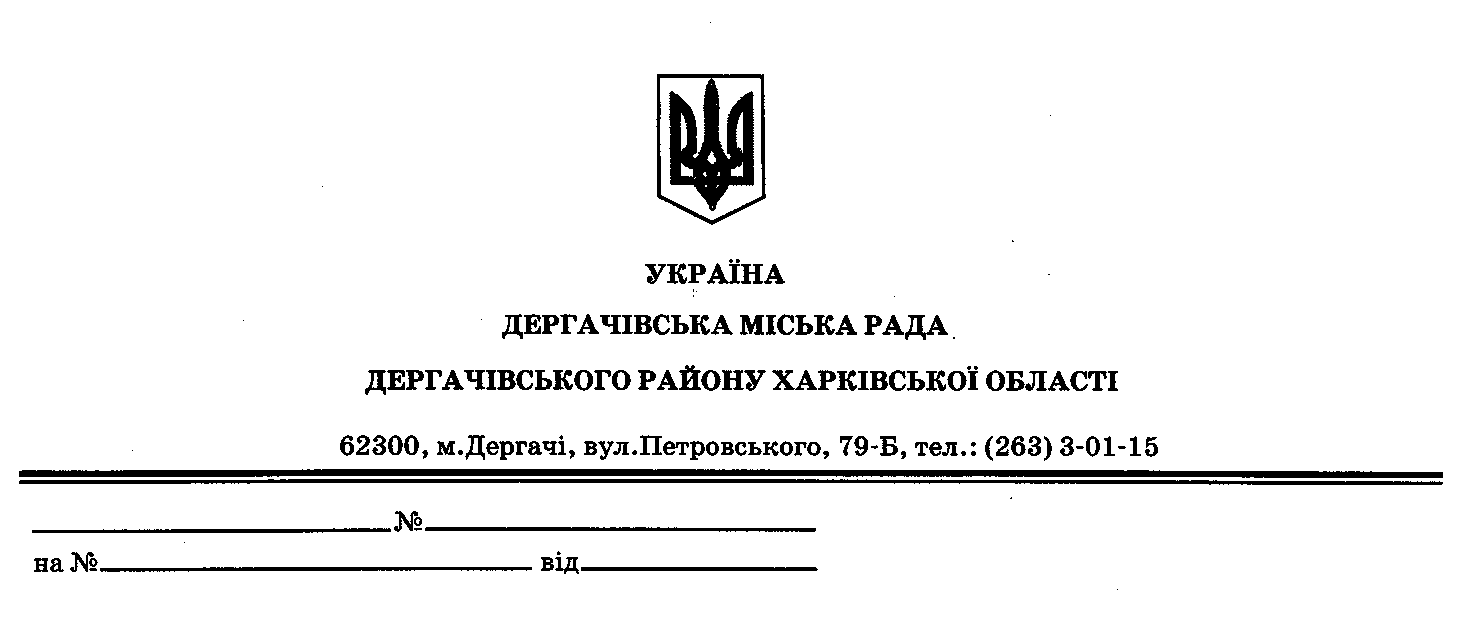 ДЕРГАЧІВСЬКА МІСЬКА РАДАВИКОНАВЧИЙ КОМІТЕТРІШЕННЯВід 08 грудня 2015 року                                                                    №  212Про упорядкування адрес житловим будинкам, земельним ділянкам по пров.Механізаторів із зазначенням власників об’єктів нерухомого майна	З метою впорядкування адресного господарства міста, у зв’язку з неточностями, неповнотою інформації у рішенні № 198/1 виконавчого комітету Дергачівської міської ради народних депутатів «Про перейменування пров. Огороднього та упорядочення нумерації домоволодінь по вул. Огородній, пров. Огородній та Механізаторів» від 11.11.1997 року, беручи до уваги не виконання вчасно вказаного рішення громадянами,  зміни власників будинків та земельних ділянок в період 1997-2015 рр., на підставі укладання цивільно-правових угод,  на підставі Порядку присвоєння, уточнення та зміни поштових адрес об’єктам нерухомого майна населених пунктів Дергачівської міської ради, затвердженого рішенням №2 LV сесії Дергачівської міської ради VІ скликання від 31 березня 2014 року, керуючись Законом України «Про місцеве самоврядування в Україні», виконавчий комітет Дергачівської міської ради –В И Р І Ш И В:Визнати частину п.2. рішення №198/1«Про перейменування пров. Огороднього та упорядочення нумерації домоволодінь по вул. Огородній, пров. Огородній та Механізаторів» від 11.11.1997 року щодо встановлення нумерації по пров.Механізаторів такою, що втратила чинність.Громадянам, у яких у правових документах на нерухомість допущена помилка у написанні назви провулку Механізаторів як Огородній, привести у відповідність документи  з правильним записом назви провулку Механізаторів.Встановити нумерацію домоволодінь по пров.Механізаторів в наступному порядку:пров.Механізаторів №1 - гр. Муковоз Н.К., гр.Муковоз В.І., гр.Борщова Т.І..;пров.Механізаторів №2 (замість №4 по пров.Огородньому, замість № 4 по вул.Огородній) – гр.Огуркасовій Г.І.;пров.Механізаторів №3 (замість № 3-А по пров.Городньому, замість № 3-А по пров.Огородньому) – гр.Славнову В.О.;пров.Механізаторів №3-А  (замість № 3-А по пров.Огородньому, замість № 3-А колишній пров.Городній) – гр.Тіщенку І.І.;пров. Механізаторів №3-Б (замість №3-Б  по пров.Огородньому) - гр. Болго-ву В.М.;пров.Механізаторів №4 (замість № 6 по пров.Огородньому, замість № 4 по пров.Огородньому)  – гр.Крячко В.Т.;пров.Механізаторів №5 – гр.Коваленко Н.А.;пров.Механізаторів №6 (замість № 6 по пров.Огородньому) – гр.Чупріко-ву А.І.;пров.Механізаторів № 7 – гр.Середа І.О.;пров.Механізаторів № 8 – гр.Жмаченко Ю.В.;пров.Механізаторів № 10 – гр.Драган К.Г.;Дане рішення надати для використання у роботі  до архівного відділу Дергачівської районної державної адміністрації.Контроль за виконанням даного рішення покласти на першого заступника Дергачівського міського голови.Дергачівський міськийголова					О.В.Лисицький